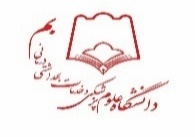                                                                                                       بسمه تعالی                                                                              فرم شماره 5معاونت آموزشیمدیر کل آموزش و تحصیلات تکمیلیدرخواست رسیدگی به مشکلات دانشجوییالف) درخواست دانشجواینجانب                     دانشجوی رشته                  دوره       به شماره دانشجویی                ورودی سال       با/ بدون سهمیه ایثار گری و با گذرانیدن تعداد                واحد درسی و با معدل کل     درخواست خود را مبنی بر موارد آموزشی/ مشاوره تحصیلی و... که در ذیل آمده است جهت بررسی اعلام می دارم.۱.۲.                                                                                           امضا دانشجو............................................................................................................................................................................................................ب) نظریه استاد مشاور به صورت کامل (در صورت نیاز مستندات ضمیمه شود):   مهر و امضا استاد مشاور....................................................................................................................................................................................................................ج) نظریه دانشکده :                                                                                             ریاست دانشکده  ....................................................................................................................................................................................................................د) نظریه آموزش کل و تحصیلات تکمیلی دانشگاه:نتیجه نهایی:مدیر کل آموزش و تحصیلات تکمیلی دانشگاه